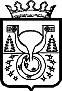 АДМИНИСТРАЦИЯ МУНИЦИПАЛЬНОГО ОБРАЗОВАНИЯОМУТНИНСКИЙ МУНИЦИПАЛЬНЫЙ РАЙОНКИРОВСКОЙ ОБЛАСТИПОСТАНОВЛЕНИЕ23.04.2021	 № 262г. ОмутнинскО внесении изменений в постановление администрациимуниципального образования Омутнинский муниципальный район Кировской области от 30.11.2020 № 778С целью приведения нормативных правовых актов в соответствие
с действующим законодательством администрация муниципального образования Омутнинский муниципальный район Кировской области ПОСТАНОВЛЯЕТ:Внести в постановление администрации муниципального образования Омутнинский муниципальный район Кировской области
от 30.11.2020 № 778 «Об утверждении муниципальной программы «Развитие образования Омутнинского района Кировской области» на 2021-2025 годы», следующие изменения:Внести в муниципальную программу «Развитие образования Омутнинского района Кировской области» на 2021-2025 годы (далее – Муниципальная программа) следующие изменения:1.1.1. В паспорте Муниципальной программы пункт «Объем финансового обеспечения муниципальной программы» изложить
в следующей редакции согласно приложению № 1.Абзац второй раздела 5 «Ресурсное обеспечение муниципальной программы» изложить в следующей редакции:«Общий объем финансирования муниципальной программы составляет 2 517 738,894 тыс. рублей, в том числе за счет средств федерального бюджета – 180 288,398 тыс. рублей, областного бюджета – 1 332 568,052 тыс. рублей, районного бюджета – 1 004 882,444 тыс. рублей.».Таблицу в разделе 5 «Ресурсное обеспечение муниципальной программы» изложить в следующей редакции согласно приложению № 2.Приложение № 4 «Расходы на реализацию муниципальной программы за счет средств бюджета Омутнинского района» изложить
в следующей редакции согласно приложению № 3. Приложение № 5 «Ресурсное обеспечение реализации муниципальной программы за счет всех источников финансирования» изложить в следующей редакции согласно приложению № 4. Разместить настоящее постановление на официальном Интернет-сайте муниципального образования Омутнинский муниципальный район Кировской области и обнародовать на информационном стенде. Контроль за выполнением настоящего постановления возложить на начальника Управления образования Омутнинского района
Кондратьеву Н.В.ГлаваОмутнинского района     А.В. Малков